Greasby Infant School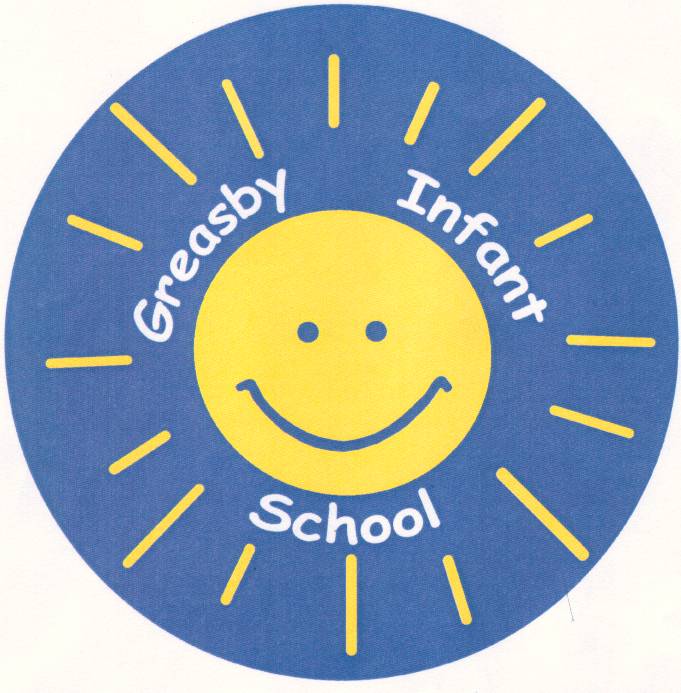 Year 1Calculation Policy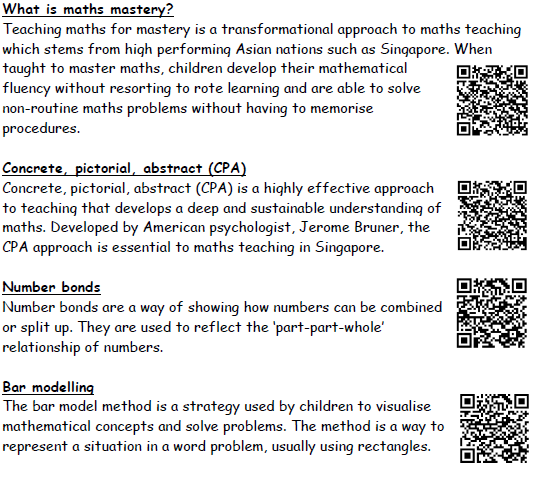 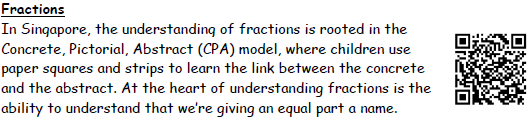 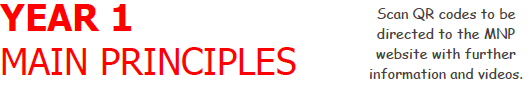 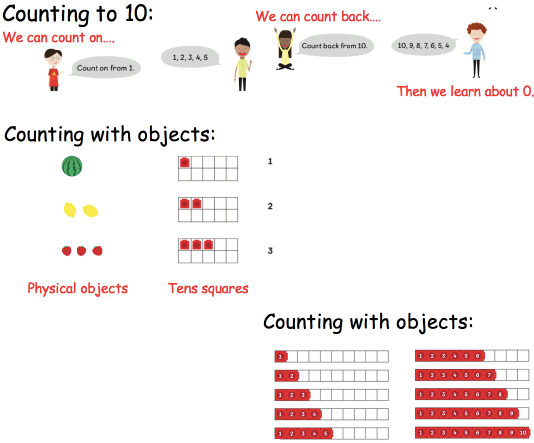 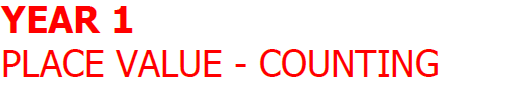 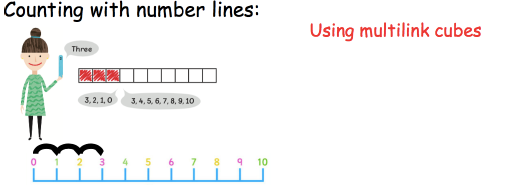 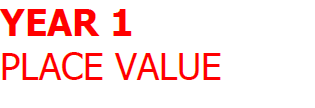 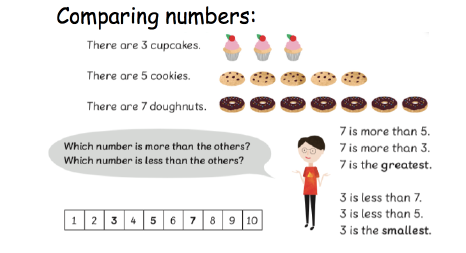 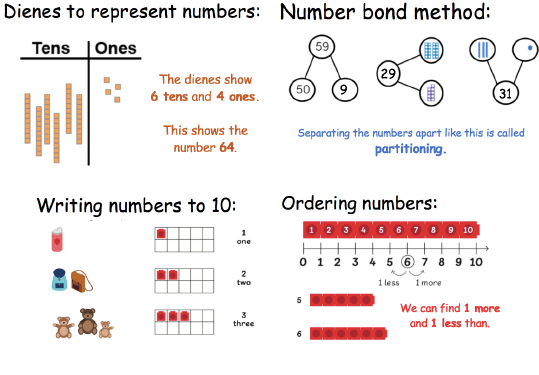 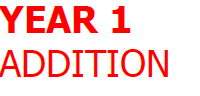 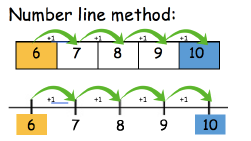 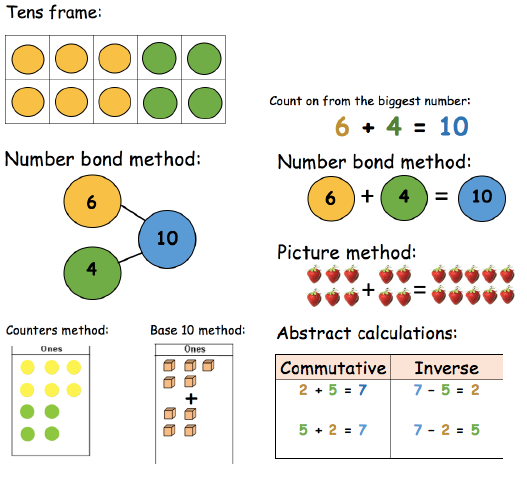 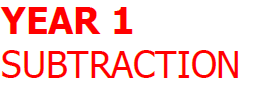 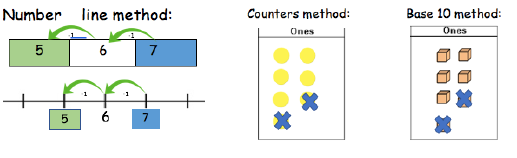 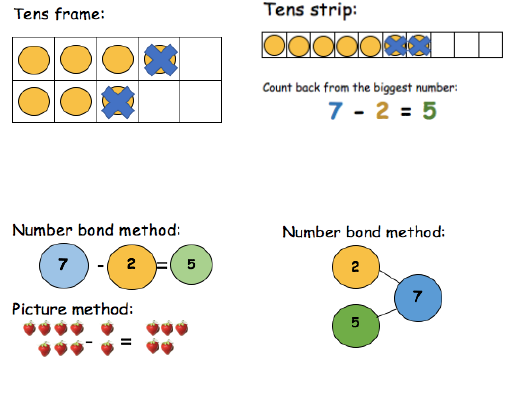 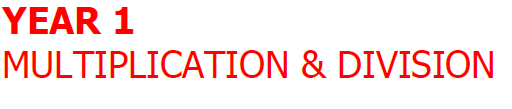 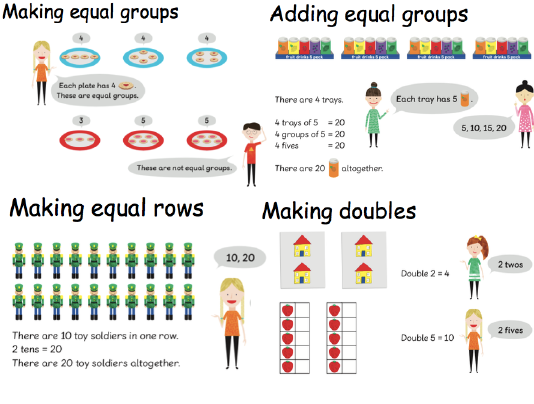 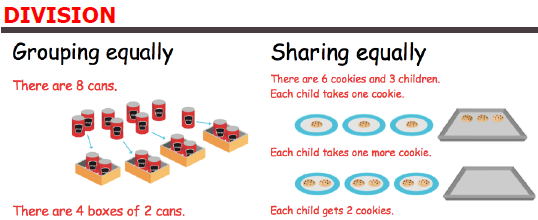 